​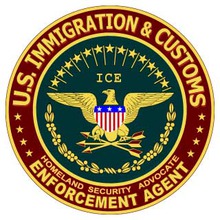 